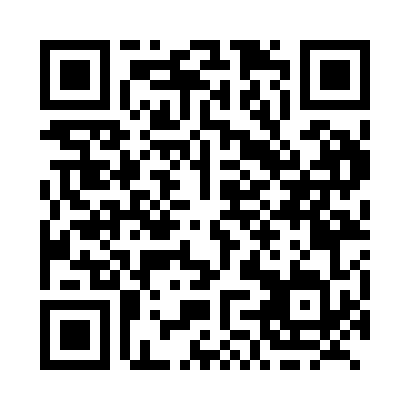 Prayer times for The Gore, Ontario, CanadaWed 1 May 2024 - Fri 31 May 2024High Latitude Method: Angle Based RulePrayer Calculation Method: Islamic Society of North AmericaAsar Calculation Method: HanafiPrayer times provided by https://www.salahtimes.comDateDayFajrSunriseDhuhrAsrMaghribIsha1Wed4:466:151:196:188:249:542Thu4:446:141:196:188:259:553Fri4:426:131:196:198:269:574Sat4:406:111:196:208:279:595Sun4:386:101:196:208:2810:006Mon4:376:091:196:218:3010:027Tue4:356:071:196:228:3110:038Wed4:336:061:196:228:3210:059Thu4:326:051:196:238:3310:0710Fri4:306:041:196:238:3410:0811Sat4:286:031:196:248:3510:1012Sun4:276:021:196:258:3610:1113Mon4:256:001:196:258:3710:1314Tue4:245:591:196:268:3810:1415Wed4:225:581:196:278:3910:1616Thu4:215:571:196:278:4010:1717Fri4:195:561:196:288:4110:1918Sat4:185:551:196:288:4210:2019Sun4:165:551:196:298:4310:2220Mon4:155:541:196:308:4410:2321Tue4:145:531:196:308:4510:2522Wed4:125:521:196:318:4610:2623Thu4:115:511:196:318:4710:2824Fri4:105:501:196:328:4810:2925Sat4:095:501:196:328:4910:3026Sun4:085:491:196:338:5010:3227Mon4:075:481:196:338:5110:3328Tue4:065:481:206:348:5210:3429Wed4:055:471:206:348:5310:3630Thu4:045:471:206:358:5410:3731Fri4:035:461:206:368:5410:38